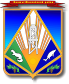 МУНИЦИПАЛЬНОЕ ОБРАЗОВАНИЕХАНТЫ-МАНСИЙСКИЙ РАЙОНХанты-Мансийский автономный округ – ЮграГЛАВА ХАНТЫ-МАНСИЙСКОГО РАЙОНАП О С Т А Н О В Л Е Н И Еот 13.10.2017      			                                                                 № 38-пгг. Ханты-МансийскО награжденииВ соответствии с постановлением главы Ханты-Мансийского района 
от 16 августа 2017 года № 30-пг «Об утверждении Положения о присвоении и вручении наград главы Ханты-Мансийского района» и на основании протокола комиссии по наградам главы Ханты-Мансийского района 
от 11 октября 2017 года № 13:	1. Наградить Благодарностью главы Ханты-Мансийского района:за заслуги в развитии энергетики, строительства объектов энергетики в Ханты-Мансийском районе, в связи с празднованием 10-летия 
ОАО «ЮТЭК – Региональные сети» Усманова Фарида Ахметбизяновича – начальника строительно-монтажного участка производственного управления ОАО «ЮТЭК – Региональные сети»;за безупречную работу, заслуги в развитии энергетики, создании, проектировании и освоении прогрессивных технологий строительства объектов энергетики на территории Ханты-Мансийского района, в связи 
с празднованием 10-летия ОАО «ЮТЭК – Региональные сети» 
Нагибину Наталью Петровну – ведущего инженера отдела предпроектной 
и проектной подготовки производственного управления ОАО «ЮТЭК – Региональные сети»;за добросовестный труд, высокий профессионализм, большой личный вклад в развитие энергетики на территории Ханты-Мансийского района, 
в связи с празднованием 10-летия ОАО «ЮТЭК – Региональные сети» Полякова Сергея Владимировича – ведущего инженера технического отдела производственного управления ОАО «ЮТЭК – Региональные сети».2. Опубликовать настоящее постановление в газете «Наш район» 
и разместить на официальном сайте администрации Ханты-Мансийского района.3. Контроль за выполнением постановления возложить на заместителя главы района, курирующего деятельность отдела кадровой работы 
и муниципальной службы администрации района.Глава Ханты-Мансийского района				               К.Р.Минулин